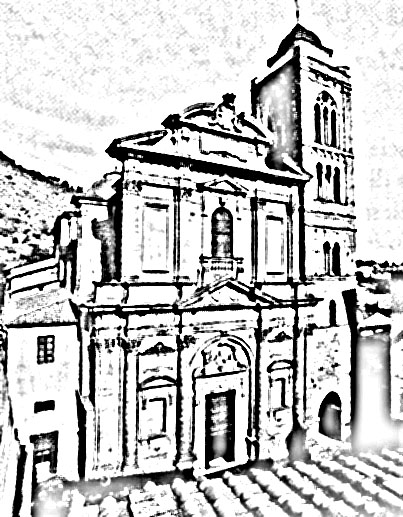               MODULO DI ISCRIZIONETERRASANTA 2018-19dal 28 dicembre al 5 gennaioScrivere in stampatelloche ne è/sono a conoscenza ed accetta/no.che mi saranno interamente restituiti nel caso non si raggiunga i 30 partecipanti.Allego alla presente una fotocopia del Passaporto.I dati personali di questa scheda saranno utilizzati esclusivamente per le pratiche del Pellegrinaggio.QUOTA DI PARTECIPAZIONE        (più prezzo di eventuale pullman in Italia)	€   1.560,00TASSE AEROPORT.	     		€        70,00SUPPL. CAMERA SINGOLA  	€      320,00COMPRENDE:Voli di linea ALITALIA: Roma Fco/Tel Aviv/Roma Fco/Pisa;Franchigia bagaglio di Kg. 23;Accompagnatore spirituale in partenza dall’Italia;Guida in lingua italiana per tutto il pellegrinaggio Auricolari per tutta la durata del viaggioTrasferimenti da e per l’aeroporto in Israele;Pullman riservato per tutto il Pellegrinaggio;Sistemazione in Istituto religiosi in camere doppie con servizi privati; Trattamento di pensione completa dalla cena del primo giorno alla prima colazione dell’ultimo giorno;Visite ed escursioni come da programma incluse entrate ai musei o siti archeologici;Battello per la traversata del lago di Tiberiade e taxi per la salita al Monte Tabor; Borsa omaggio dell’agenzia, guida e piantina della Terra Santa;Assicurazione (medico/bagaglio e contro l’annullamento il costo di € 30,00 non sarà rimborsato in caso di sinistro). NON COMPRENDE:Tutto quanto non sia stato espressamente riportato nella “quota comprende”Bevande ai pasti Mance indispensabili in Medioriente circa € 50 per persona PULLMAN  IN  ITALIA da Pescia a Fiumicino e da Pisa a Pescia 	Il prezzo è di € 1.600 e sarà diviso per coloro che ne utilizzerannoGUIDA SPIRITUALE:  Mons. Roberto Filippini          Vescovo di PesciaORGANIZZAZIONE:  Can. Oreste Carlo Agnesi                                    Cellulare 338-72.71.446PENALITA’ Fino a 15 giorni di calendario dalla partenza il 50% Fino a 5 giorni di calendario dalla partenza il 70% Dopo tale termine penalità del 100 %Diocesi di  PesciaCognomeNomeNato ailResidente aTelefonoViaPassaporto n°ScadenzaCamera   Singola       Doppia     Matrimoniale         TriplaconAll’atto dell’iscrizione verso un acconto di €Verserò 20 giorni prima della partenza il saldo di €Data d’iscrizionefirma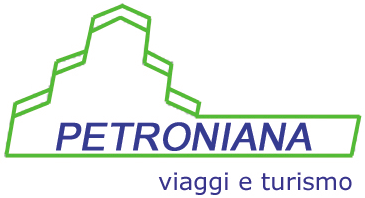 VIA del MONTE  3 g – 40126 BOLOGNA - I    tel. 051/261036 – 263508  fax 051/227246                     e-mail: info@petronianaviaggi.itwww.petronianaviaggi.itAut.Reg.n.76 del 13.08.1993 (Prov. Bo)Polizza n.106.710489.65   La Fondiaria Ass.Validità…data programma                       Cambio Applicato: eur 1 = usd. 1,35